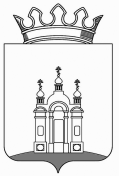 Муниципальное  автономное дошкольное образовательное учреждение«Полазненский детский сад №1»ПРИКАЗ 04.02.2019                                                                                                        № 3      О зачислении в ДОУНазукиной Э.В.ПРИКАЗЫВАЮ:1.Зачислить в МАДОУ «Полазненский детский сад №1»  детей по списку:Основание: заявление родителей (законных  представителей)  и направление в ДОУ.2.Контроль  за  выполнением  приказа  оставляю за собой.Заведующий                                                                                      Н.А.НечаеваС приказом ознакомлены:Воспитатель группы №1                                                 Пермякова С.Ю.                                            Воспитатель группы №1                                                 Рашевская Е.В.№Ф.И.О. ребенкаДата рожденияДата зачисления№ группы1Назукина Элина Владимировна18.09.201604.02.20191